Shannon Heston Boys’ Basketball Camp2021This is our sixteenth year to run our basketball camp in Katy! We believe that summer is a great opportunity to improve basketball skills and improve your game for the upcoming season. It’s a great time to further your knowledge of the game and edge out the competition on the basketball court. We missed hosting our camp last year, but are so excited for the return! This year, for the summer of 2021, we are again excited to oﬀer three sessions of basketball camps. Thank you for choosing Shannon Heston Basketball Camp! Together, we build character, promote positive attitudes, and focus on high quality fundamentals of basketball in a competitive and fun environment.See you on the court,Coach HestonShannon Heston Basketball Camp Summer 2021Competitive Boys’ Camp@ Seven Lakes High School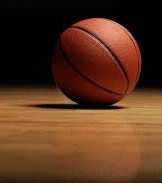 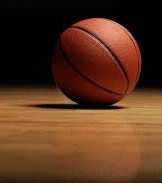 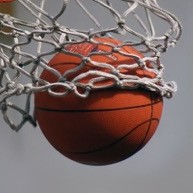 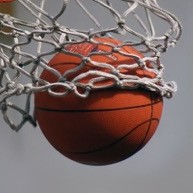 About the Staff	Who is basketball camp for?Shannon Heston Basketball CampBoys’ Camp Registration FormCamp director Shannon Heston has worked basketball camps in the Houston area for the past 23 years. Coach Heston continues to lead his 6A high school team with a “team first” mentality and is more proud of the men they become than anything else. This past season showed how much mental toughness his team had, as they overcame many obstacles to once again qualify for the 6A UIL Playoffs. Coach Heston previously served as a high school assistant and middle school coach for 16 seasons before taking over as head coach in 2014.  The camp staﬀ has a passion for teaching and runs a very competitive camp with a focus on basketball improvement, sportsmanship, and having fun! All camp staff are former basketball players or current high school, and junior high basketball coaches who LOVE to teach the game of basketball. The coaches want to help campers learn what it takes to be a successful player!Camp is for boys who are serious about basketball and want to learn the game and improve their basketball skills. All three sessions are competitive, focus on teaching, and enjoying the game of basketball.Camp focus:Individual Defense	- Team DefenseShooting			- Ball HandlingRebounding		- PassingIndividual Offense	- Team OffensePost Play		- Perimeter PlaySportsmanship		- TeamworkComplete camp application below. One application per camper.Return with check or money order payment to Shannon Heston Basketball Camp, 36805 Lariat Lane, Wallis, TX 77485.Non-refundable deposit of $50 (session I and II) or $75 (session III) per player must accompany application and is required prior to June 4th, 2021. Remaining balance must be paid on or by the first day of camp. Full payment is also accepted.Please circle Jersey Size:  YS    YM    YL    AS    AM    AL   AXLAMOUNT: $_______________	CHECK #:____________CHECK CAMP SESSIONS ATTENDING:Session 1:            ______	Session 2:          _____	Session 3:         _____	Sessions 1 & 3:_______	Sessions 2 & 3:_______By signing below, I authorize Shannon Heston Basketball Camp and staﬀ to arrange emergency medical care as necessary for my son in the event that I cannot be reached to authorize treatment. In such an event, I understand that, as this camper’s parent, my insurance will be considered primary coverage for care. In addition, I hereby release Shannon Heston Basketball Camp in itself and its staﬀ from any liability in the event of illness or injury of my child, and I aﬃrm that my child has no medical conditions that would prevent him from full participation in camp activities.Signature of Parent of Legal Guardian                     Date 	PLEASE CHECK IF YOU DO NOT WANT YOUR CHILD’S IMAGE USED FOR CAMP FACEBOOK OR ANY FORM OF MEDIA.Make check payable to Shannon Heston Basketball CampMail Registration Forms to:                      Shannon Heston Basketball Camp                         36805 Lariat Lane                          Wallis, TX 77485